Вид объектаБратская могила № 56Наименование объектаПамятникФото (общий вид)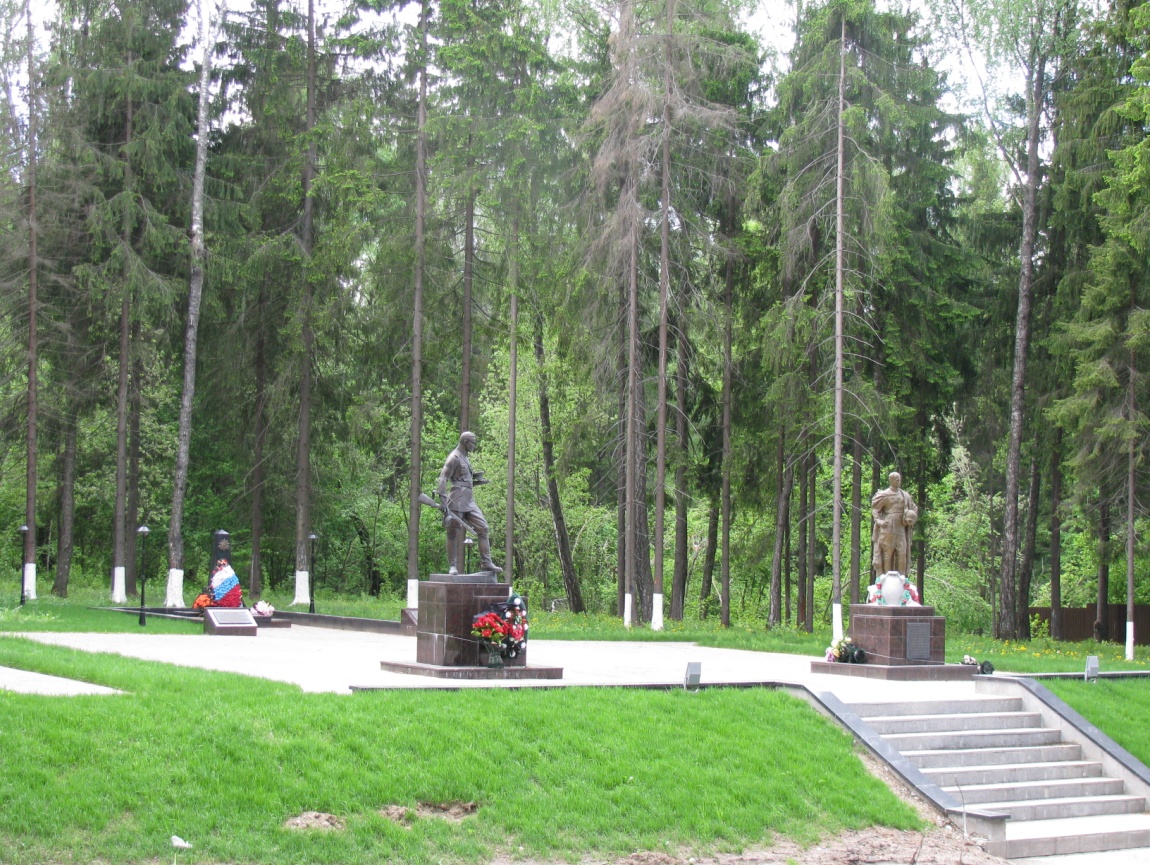 Место расположенияП. НовотеряевоКоординаты G-84-Карта-схемаМаршрут движения автобусов и ж/д транспортаГ. Руза -п. Тучково, г. Руза-п. ДороховоПериод боевых действий в районе местонахождения мемориала и нумерация воинских частейНоябрь 1941 год;Московская область, Рузский р-он, д. Новотеряево (у оврага)Административная принадлежностьсельское поселение СтарорузскоеТипология принадлежности Мемориальное захоронениеКоличество захороненных с учетом записей в ОБДКоличество захороненных с учетом записей в ОБДПервичное захоронение номер акта и захоронения в ВМЦНет данныхПерезахоронение (№ акта) количество человек, откуда, когда-Дозахоронение (№ акта) количество человек, откуда, когда -Неизвестных45Дата установки объекта1953 годСобственник (балансодержатель)Администрация сельского поселения СтарорузскоеОрганизация, учреждение ответственная за содержание объектаЦПП ГИБДД ГУВД МОКраткое описаниеСкульптура (воин с каской в руке ) установлена на постаменте 1,мх1,2мх1,2мХарактеристика технического состоянияСостояние удовлетворительноеДополнительная информация-Дата составления паспортаОктябрь 2013 год